060010, Атырау қаласы, Әйтеке би көшесі, 77				                  060010,  город Атырау,  улица Айтеке би, 77Тел: 8 (7122) 27-09-14, 27-09-81				                                    Тел: 8 (7122) 27-09-14, 27-09-81E-mail: oblzdrav_atyrau@mail.ru	 E-mail oblzdrav_atyrau@mail.ru_________  №  _____________________________________________________Емдеу – профилактикалық ұйымдарының директорларынаОблыстық денсаулық сақтау басқармасы «BOLASHAK» халықаралық академиясының 2023 жылғы 28 қаңтардағы №28, 1,2,3,6,7,9 ақпандағы                 №33, №34, №36, №37, №40, №41 және «Астана голд» қазақстандық кәсіби оқу орталығының №044-30/01, №01-02/045, №055-02/02, №060-03/02 санды хаттарын ақпарат үшін жолдайды. Қосымша: 16 парақБасқарма басшысы                                                                     А.Байдувалиевтел: О.НсанбаеваТелефон: 271123o.nsanbaeva@atyrau.gov.kzАТЫРАУ ОБЛЫСЫДЕНСАУЛЫҚ САҚТАУ БАСҚАРМАСЫ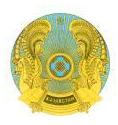 УПРАВЛЕНИЕЗДРАВООХРАНЕНИЯ АТЫРАУСКОЙ ОБЛАСТИ